Stakeholder #X: Name, Title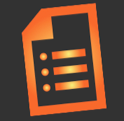 Reports to: Manager’s nameManages: Direct reports’ namesWill this stakeholder be a direct user of the offering? Y/NDoes this stakeholder control financials/budget? Y/NDoes this stakeholder have final decision-making authority? Y/NStakeholder Consensus Grid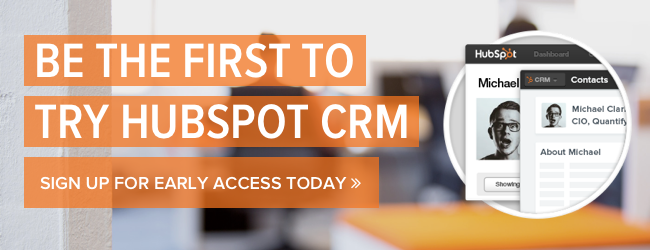 Business problem offering aims to solve:Desired outcomes:Perceived pros:Perceived cons:Will offering deliver results? Would you purchase this product?Preferred timeline for decision:Other feedback:Stake-holder #1Stakeholder #2Stakeholder #3Stakeholder #4Stakeholder #5Direct user of product?Controls budget?Signing authority?Business problem:Desired outcomes:Perceived pros:Perceived cons:Will offering deliver results?Would you purchase this product?Preferred timeline for decision:Other feedback: